Бураков Никита Александрович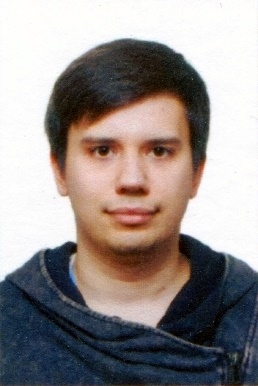 Дата рождения:
Семейное положение:Образование:Опыт работы:20 июня 1991холост2009 - 2013 Московский Государственный Университет им. М.В. Ломоносова, факультет Московская Школа Экономики, бакалавр экономикиТема диплома: Анализ формирования электронного правительства как элемента системы государственного управления;2013 - 2015 Московский Государственный Университет им. М.В. Ломоносова, факультет Московская Школа Экономики, магистр экономикиТема диплома: Ретроспективный анализ детерминантов смены подходов к воздействию на экономику в кризисный период развития;2015 - 2018 Институт экономики Российской Академии Наук, аспирант.апрель 2014 – по н.в. – Институт экономики Российской Академии Наук, младший научный сотрудникЦентр экономической теории социального сектора;декабрь 2016 – по н.в. – Государственный институт искусствознания, научный сотрудникЦентр экономики культуры и искусства;сентябрь 2016 – май 2017 – факультет «Московская школа экономики» МГУ им. М.В. Ломоносова, преподавательПрофессиональные навыки:Личные качества:Контактная информация:курс «Экономическая социодинамика»;ноябрь 2017 – по н.в. – Университетская Гимназия МГУ им. М.В. Ломоносова, преподаватель проектной деятельностиПроекты «Национальная электронная библиотека», «Экономика театра: вызовы времени»;сентябрь 2018 – по н.в. – ВУЗ «Школа-студия МХАТ», преподавателькурс «Экономическая теория».Знание эконометрики, региональной статистики, статистики по культуре, методологии создания опросов и рейтингов, владение программами статистического и эконометрического анализа (Stata, Eviews, SPSS, R), навык презентации результатов (11 международных и российских конференций).Английский язык: intermediate.Опытный пользователь ПК.целеустремленность, коммуникабельность, обладаю хорошими организаторскими способностями.е-mail: 		burakovn@gmail.com